17.mai 2019			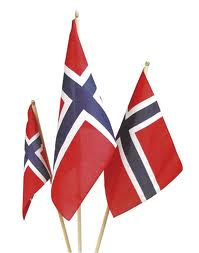 Etter borgertoget blir det aktiviteter på Klemetsrud skole.Skolekorpset stiller med 2 salgsboder og følgende personer er plukket ut til å betjene de ulike bodene:Salgsboder fra kl. 15.00 – 17.00Pølser/is/brus:			Sebro/Eriksen og BjellandKakelotteri:			Schreiner og BreidablikAlle familier skal levere en kake/konfekt til kakelotteri, pent innpakket i cellofan. Kakelotteri må ha kaker (HUSK: ikke kremkake!), så korpset er delt inn i hvem som baker kake og hvem som tar med konfekt. Man kan bytte innbyrdes. Kake: Bjelland, Quach, Brobak, Nyborg, Øyrås, Skau-Nilsen, Gjelten, SchreinerKonfekt:Breidablik, Sebro/Eriksen,  Brekken/Skjærvold, Otterbein/Ammelburger, Bjørnstad, EiriksdatterFølgende stiller på skolen for å rigge fra kl. 14.00: Otterbein,  Breidablik og  Brekken/SkjærvoldSalgsbodene skal være klare til 14.45. Er det fint vær, er kake- og sjokolade lotteriet ute. Hvis dårlig vær, er lotteriet i garderoben til høyre.ALLE er ansvarlig for at det blir ryddet sammen kl. 17.00.  Ellers ber vi om at alle hjelper til så godt som mulig der hvor vi ser at det er behov for dette.Minner om at de som er forhindret fra å delta må selv finne en erstatter.Vennlig hilsen KSK styret 